ЧЕРКАСЬКА ОБЛАСНА РАДАГОЛОВАР О З П О Р Я Д Ж Е Н Н Я14.07.2020                                                                                       № 311-рПро застосуваннязовнішнього контролюВідповідно до статті 55 Закону України «Про місцеве самоврядування
в Україні», статей 28, 29, 33 Закону України «Про запобігання корупції», враховуючи Методичні рекомендації щодо запобігання та врегулювання конфлікту інтересів, затверджені рішенням Національного агентства з питань запобігання корупції від 29.09.2017 № 839, заяву КРАМСЬКОЇ З.М.:1. Застосувати до КРАМСЬКОЇ Зої Михайлівни, заступника директора комунального вищого навчального закладу «Уманський гуманітарно-педагогічний коледж ім. Т.Г. Шевченка» (далі – Коледж), на період виконання нею обов’язків директора Коледжу, зовнішній контроль за вирішенням
(участю у вирішенні) питань звільнення з роботи, застосування заохочень, дисциплінарних стягнень, надання вказівок, доручень тощо, контролю за їх виконанням стосовно близьких осіб: сина ФЕДОРОВА Михайла Володимировича, невістки ФЕДОРОВОЇ Марини Іванівни, двоюрідних сестер СОБОЛЕНКО Ольги Іванівни та ПОШТАРУК Лариси Іванівни.2. Визначити ПЕТРОВУ Віту Василівну, головного спеціаліста з питань запобігання та виявлення корупції юридичного відділу виконавчого апарату обласної ради, уповноваженою на проведення зовнішнього контролю.3. Заступнику директора Коледжу КРАМСЬКІЙ З.М. на період виконання нею обов’язків директора Коледжу:1) запобігати вчиненню дій, підготовці та прийняттю рішень (наказів), пов’язаних із можливим виникненням реального чи потенційного конфлікту інтересів;2) надавати обласній раді (для ознайомлення) проєкти наказів
із відповідним обґрунтуванням з питань, пов’язаних із звільненням з роботи, застосуванням заохочень, дисциплінарних стягнень, наданням вказівок, доручень тощо, контролю за їх виконанням стосовно близьких осіб: сина ФЕДОРОВА Михайла Володимировича, невістки ФЕДОРОВОЇ Марини Іванівни, двоюрідних сестер СОБОЛЕНКО Ольги Іванівни та ПОШТАРУК Лариси Іванівни (далі – розпорядчі документи), за 5 робочих днів до дати прийняття та протягом 3 робочих днів із дати підписання належним чином завірені копії таких розпорядчих документів;3) надавати обласній раді до 20 числа щомісяця інформацію в разі відсутності (неприйняття) розпорядчих документів, зазначених у підпункті 2 пункту 3 цього розпорядження.4. Контроль за виконанням розпорядження залишаю за собою.Голова									А. ПІДГОРНИЙ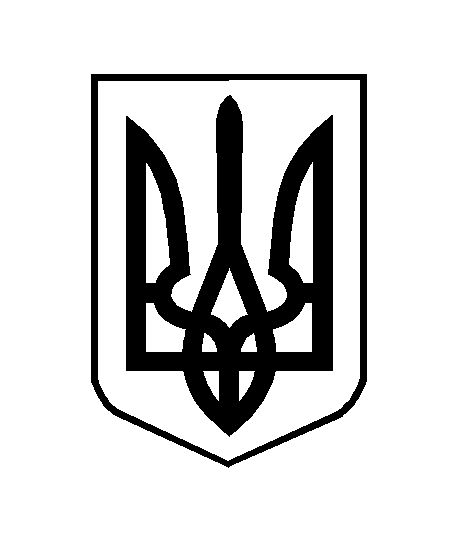 